imię i nazwisko 	kierunek	 	telefon kontaktowy 	Deklaruję wnosić czesne za studia podyplomowe w następującej liczbie rat w semestrze (właściwe zaznaczyć):1 rata 	2 raty 	5 rat W przypadku wezwania przez pracownika uczelni, słuchacz  ma obowiązek przedstawić dowód wpłaty czesnego. Nie wywiązywanie się z wnoszenia opłat w określonych terminach powoduje skreślenie z listy słuchaczy (zgodnie z postanowieniami regulaminu studiów §21). Opłaty należy wnosić na indywidualne konta bankowe. Numer konta zostanie przekazany podczas spotkania z koordynatorem studiów na pierwszych zajęciach.  Zadeklarowaną liczbę rat przyjmuje się na wszystkich semestrach studiów podyplomowych, przy czym słuchaczowi przysługuje prawo zmiany liczby rat na początku każdego z semestrów.Złożenie deklaracji jest obowiązkowe.Szczecin, dnia ……………………………………   	podpis Słuchacza ……………………………………………………..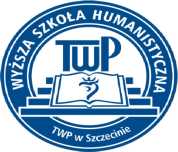 Wyższa Szkoła HumanistycznaTowarzystwa Wiedzy Powszechnej w SzczecinieDEKLARACJA PŁATNOŚCI CZESNEGO na studiach podyplomowych w roku akademickim 2020/2021Liczba rat w semestrzeLiczba rat w semestrzeLiczba rat w semestrzeKIERUNEK STUDIÓW125Masters of Business Administration (MBA)13 000 (2 semestry)13 000 (2 semestry)13 000 (2 semestry)Aranżacja wnętrz 23001175480Asystent rodziny1500775320Bezpieczeństwo i higiena pracy – edukacja i zarządzanie1500775320Bibliotekoznawstwo i informacja  biblioteczna1600825340Coaching i zarządzanie potencjałem pracowników1700875360Doradztwo zawodowe1400725300Edukacja i rehabilitacja osób z niepełnosprawnością intelektualną 1400725300Edukacja i rehabilitacja osób z niepełnosprawnością słuchową 1400725300Edukacja i rehabilitacja osób z niepełnosprawnością wzrokową 1400725300Edukacja i terapia osób z autystycznego spektrum zaburzeń 1400725300Edukacja włączająca 1400725300Grafika komputerowa22001100220 Inspektor ochrony danych  - Zarządzanie bezpieczeństwem firmy1500775320Integracja sensoryczna – diagnoza i terapia20001025420Komunikacja społeczna i przywództwo wojskowe20001025420Logopedia i terapia logopedyczna 1400725300Mediacje, negocjacje i rozwiązywanie konfliktów1500775320Menadżer pomocy społecznej1500775320Neuropsychologia kliniczna28001425580Nowoczesne metody pracy z klientem pomocy społecznej1800925380Organizacja opieki nad osobami starszymi1500775320Pedagogika korekcyjna 1400725300Pedagogika leczniczo-terapeutyczna 1400725300Pedagogika opiekuńczo-wychowawcza1400725300Pedagogika resocjalizacyjna 1400725300Pedagogika szkolna1500775320Pozyskiwanie i ochrona informacji1500775320Praca z dzieckiem zdolnym i utalentowanym1500775320Prawo i postępowanie administracyjne1600825340Prawo w pomocy społecznej1500775320Protokół dyplomatyczny20001025420Przygotowanie pedagogiczne dla psychologów1400725300Przygotowanie pedagogiczne dla nauczycieli przedmiotów lub zajęć prowadzonych
w szkole podstawowej i ponadpodstawowej, teoretycznych przedmiotów zawodowych1500775320Psychologia konfliktu25001275520Psychologia pozytywna25001275520Psychologia sportu25001275520Psychologia transportu25001275520Psychologia zarządzania i biznesu25001275520Psychologia zarządzania potencjałem twórczym25001275520Psychoonkologia25001275520Terapia logopedyczna – studia uzupełniające1600850340Trener personalny1800900380Wczesne nauczanie języka angielskiego, języka niemieckiego1600850340Wczesne wspomaganie rozwoju dziecka 1400725300Wspomaganie rozwoju dzieci, młodzieży oraz osób dorosłych 
z niepełnosprawnością sprzężoną1600850340Współpraca cywilno – wojskowa NATO (CIMIC)20001025420Zapobieganie agresji i przemocy w szkole + Trener Grupowy Treningu Zastępowania Agresji (ART)1500775320Zarządzanie oświatą1300675280Zarządzanie projektami psychologicznymi1700875360